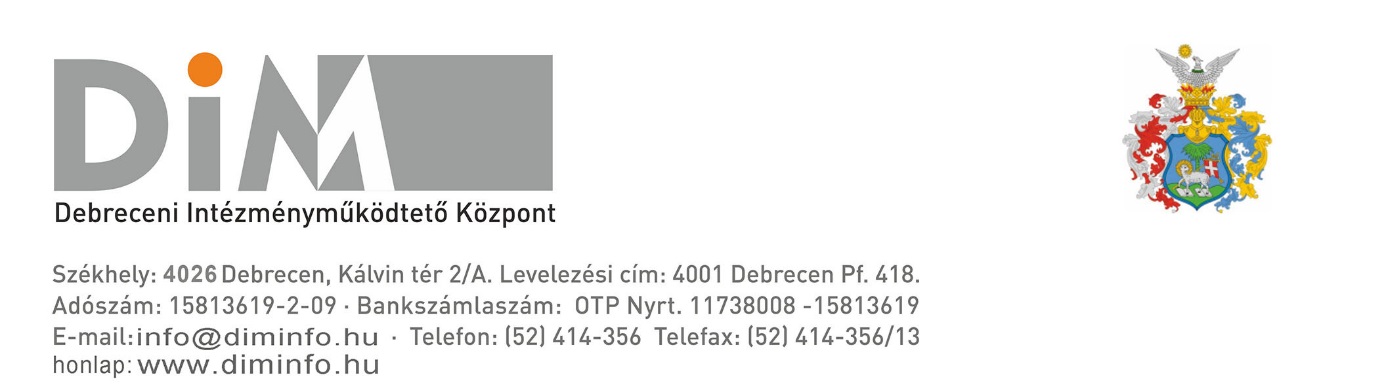 Tisztelt Szülők/Gondviselők!Tájékoztatjuk Önöket, hogy a Debrecen Megyei Jogú Város Önkormányzat Közgyűlésének 55/2012. (XI.29.) módosított rendelete alapján, a köznevelési intézményeknél, 2017. január 1-től az alábbi étkezési térítési díjak lépnek hatályba.MegnevezésÉteltípus2017. évi nettó térítési díjak (Ft/nap)2017. évi bruttó térítési díjak (Ft/nap)ÁLTALÁNOS ISKOLATízórai82104ÁLTALÁNOS ISKOLAEbéd301382ÁLTALÁNOS ISKOLAUzsonna79100ÁLTALÁNOS ISKOLAÖsszesen462586MegnevezésÉteltípus2017. évi nettó térítési díjak (Ft/nap)2017. évi bruttó térítési díjak (Ft/nap)ÁLTALÁNOS ISKOLA (diétás)Tízórai107136ÁLTALÁNOS ISKOLA (diétás)Ebéd397504ÁLTALÁNOS ISKOLA (diétás)Uzsonna101128ÁLTALÁNOS ISKOLA (diétás)Összesen605768